Муниципальное бюджетное дошкольное образовательное учреждение «Детский сад №9»Экологический проект«Огород на подоконнике»(средняя группа)Подготовила воспитатель:Короткова Ирина ВасильевнаНижний Новгород - 2023Пояснительная запискаАктуальность проекта: Огород на подоконнике в детском саду способствует развитию любознательности и наблюдательности у детей разных возрастов, это помогает лучше познать им растительную жизнь. Он способен расширить представления детей о растениях, как живых организмах, об условиях, необходимых для роста и развития, развивать этическое чувство, умение радоваться красоте выращиваемых растений и результатом своего труда. Разобраться поможет поисково – исследовательская деятельность, осуществляемая в ходе реализации проекта «Огород на подоконнике».Срок реализации проекта: 2 недели.Участники проекта:Воспитатель, дети старшей группы, родители.Этапы реализации проекта:Формирование у детей интереса к опытнической и исследовательской деятельности по выращиванию культурных растений в комнатных условиях.Задачи проекта:Образовательные:Расширить знания детей о культурных и дикорастущих растениях.знакомить детей с особенностями выращивания культурных растений (лук, горох, огурцы);Обобщать представление детей о необходимости света, тепла, влаги почвы для роста растений.Развивающие:Развивать чувство ответственности за благополучное состояние растений (полив, взрыхление, прополка сорняков).Развивать познавательные и творческие способности.Воспитательные:Воспитывать уважение к труду, бережное отношение к его результатам.Этапы реализации проекта:I этап – подготовительный.Определение цели и задач проекта, сбор информационного материала, создание условий для организации работы для «огорода на окне», составление плана мероприятий по организации детской деятельности.Формы организации работы 1 этапа:Сбор информации, материалов по теме;Организация предметно – развивающей средыРазработка цикла наблюдений, занятий;Беседы;II этап – основной (практический).Поиск ответов на поставленные вопросы разными способами, через практическую деятельность детей.Формы работы с детьми:Реализация мероприятий перспективного тематического планирования (непосредственная образовательная деятельность по теме, цикл наблюдений, опыты, творческая деятельность).Тематические беседы: «Для чего растению семена?»,  «Когда овощи могут помочь, а когда могут навредить нашему здоровью», «Овощи», «Вода и земля – овощей лучшие друзья»;Чтение и разучивание с детьми стихов, загадок, поговорок, песен о горохе, огурцах и луке;Чтение художественной литературы;Дидактические игры:«Овощи и фрукты», «Чьё семечко»,  «Четвёртый лишний»,  «Чудесный мешочек», «Что сначала, что потом?»,  «Узнай на вкус»Подвижные игры: «Собери все предметы», «Собираем урожай»,  «Сад и огород»Художественно – продуктивная деятельность:Рисование на тему: «Овощной суп».Лепка на тему: «Лучок»Сюжетно-ролевые игры: «Магазин», «Огород», «Мы помощники».Экспериментирование:Рассматривание сухих и пророщенных семян через лупу,Ежедневные наблюдения за всходами: лука, гороха, огурцов.Театрализованная деятельность: «Сказка о том, как овощи поссорились»Конструирование: «Теплица для овощей».Формы работы с родителями:Беседа с родителями «Наш огород».Помощь родителей в приобретении инвентаря, посевного материала для огорода на окне.Подбор стихов, загадок, пословиц, потешек про огурец, горох и лук для оформления альбома.Консультация для родителей «Исследовательская деятельность детей в детском саду».III этап – заключительный.Обобщение результатов работы в игровой форме, их анализ, закрепление полученных знаний, формулировка выводов. К опыту работы будут приобщены лучшие работы детей, фотоматериалы и итоговое мероприятие по проведению проектной недели.Ожидаемые результаты:Дети познакомятся с культурными и дикорастущими растениями. С помощью опытно – экспериментальной работы дети получат необходимые условия для роста растений.С помощью исследовательской работы дети должны будут выявить многообразие и разнообразие посевного материала. У детей будет формироваться бережное отношение к растительному миру. Формирование у детей уважительного отношения к труду.Создание в группе огорода на подоконнике. Активное участие родителей в реализации проекта.Полученные результаты: «Огород на подоконнике» дал предполагаемые результаты. Нами было достигнуто:Мы обогатили опыт детей в сфере социального воспитания путем использования разных методов и приемов;Собрали богатый материал по темам «Культурные растения», изготовили дидактические игры «Собери картинку», «Третий лишний», обобщили опыт работы по данному проекту;Пополнили словарный запас детей;На протяжении всего проекта у детей сформировалось стремление к познанию, научились делать простые выводы, устанавливать причинно – следственные связи;Дети стали различать и уверенно называть овощи и фрукты, их особенности и различия; привлечение родителей дал большой результат в социальном воспитании детей группы.
Методическая литератураДыбина О.В., Рахманова Н.П., Щетинина В.В. Неизведанное рядом. «Опыты и эксперименты для дошкольников»Масленникова О.М. Экологические проекты в детском саду.Мартынова Е.А., Сучкова И.М. «Организация опытно – экспериментальной деятельности детей 2-7 лет»Мереньянова О. Р. «Формирование у детей основ экологической культуры»Павлова Л.Н. «Знакомим малыша с окружающим миром»Сорокина А.И. «Театрализованные игры в детском саду»Шорыгина Т.А. «Овощи. Какие они?»А.К. Бондаренко «Дидактические игры в детском саду»Клочкова Валерия «Витаминный огород зимой на подоконнике»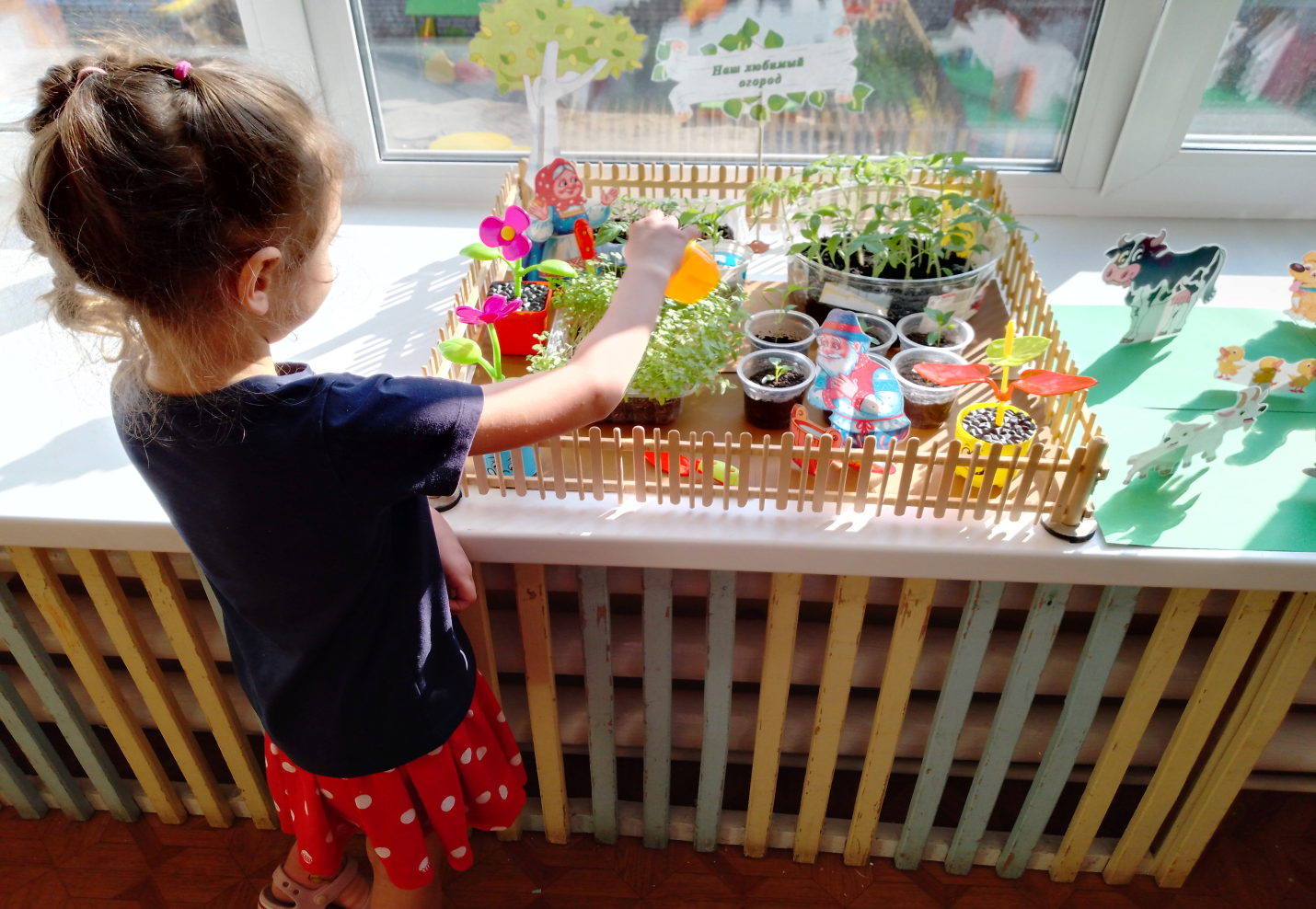 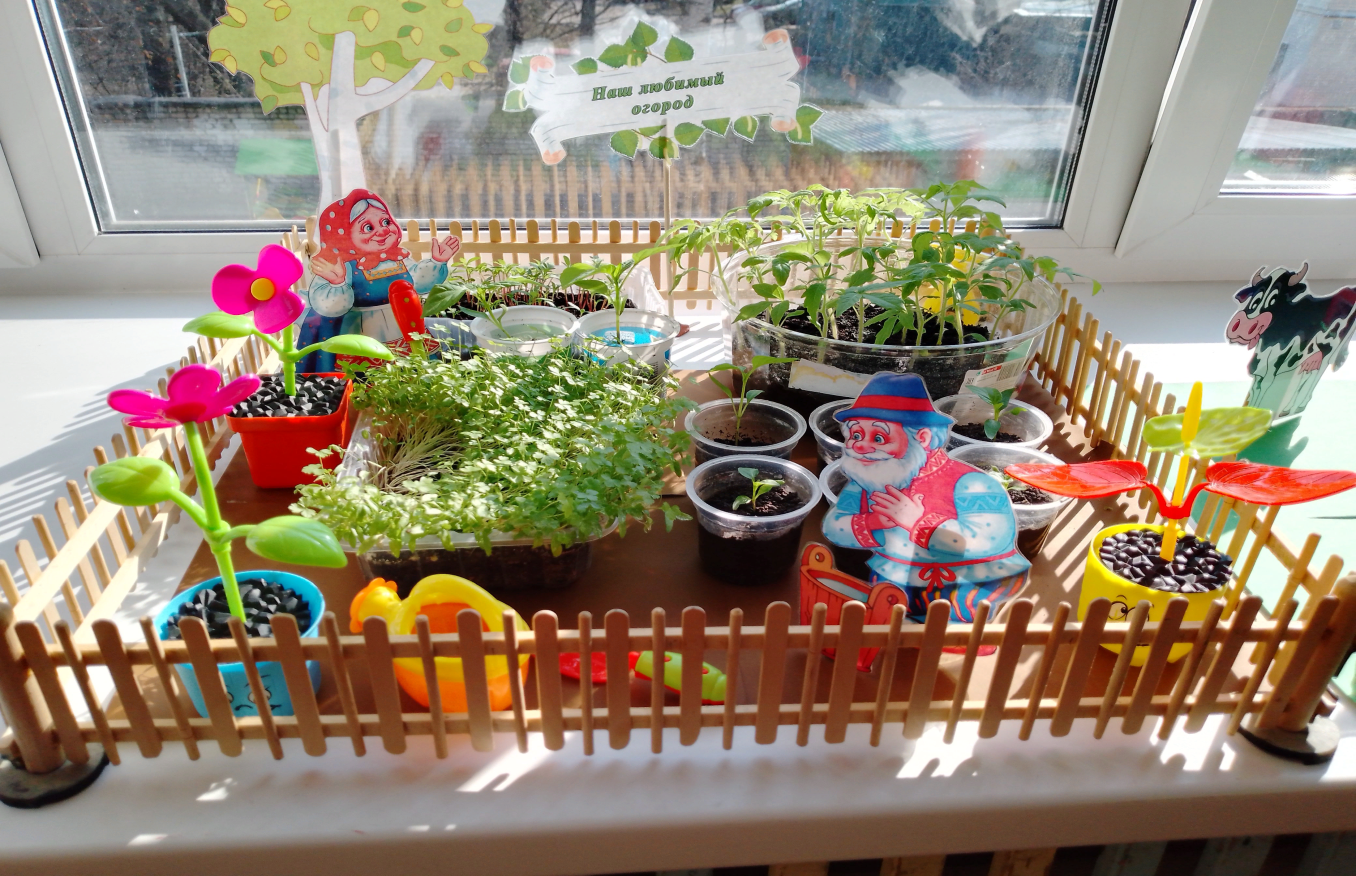 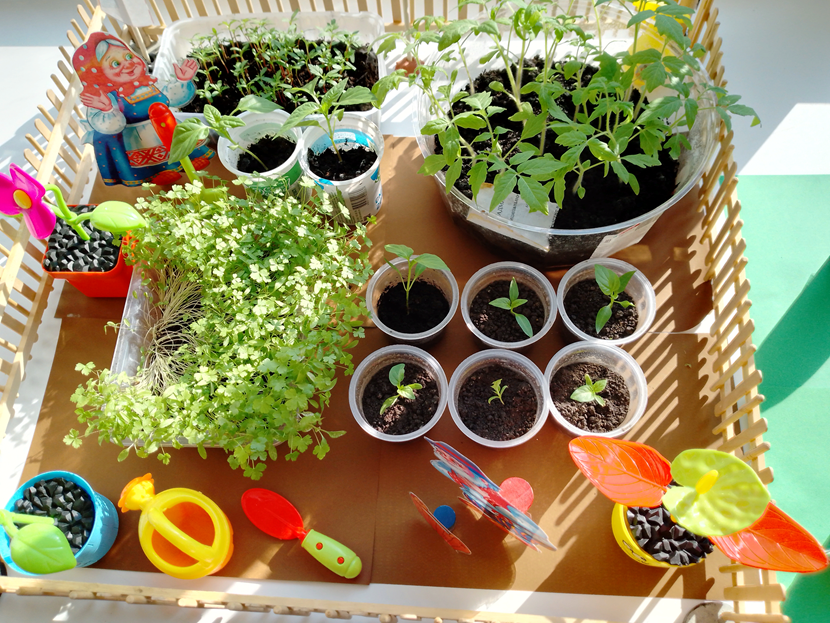 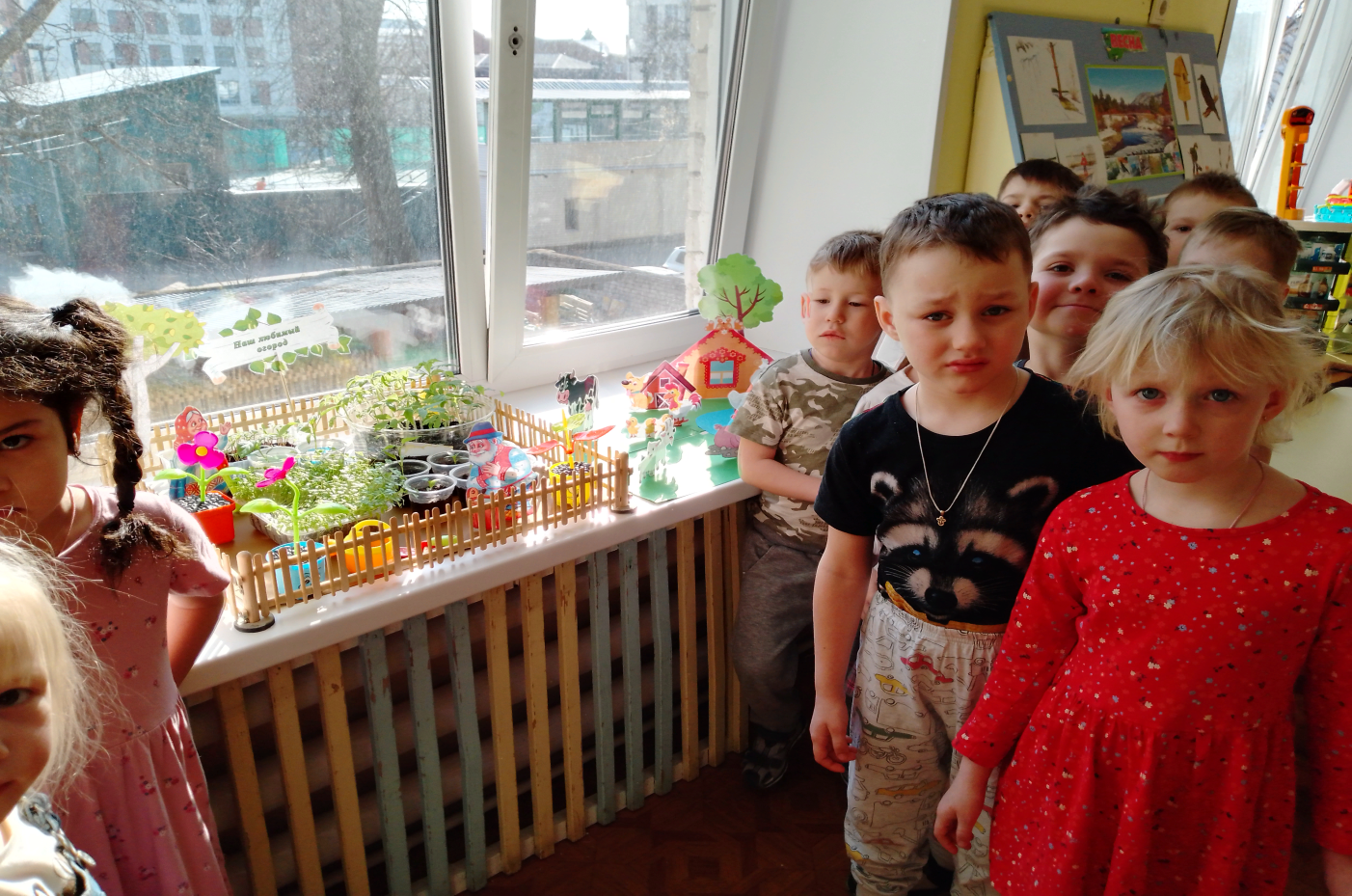 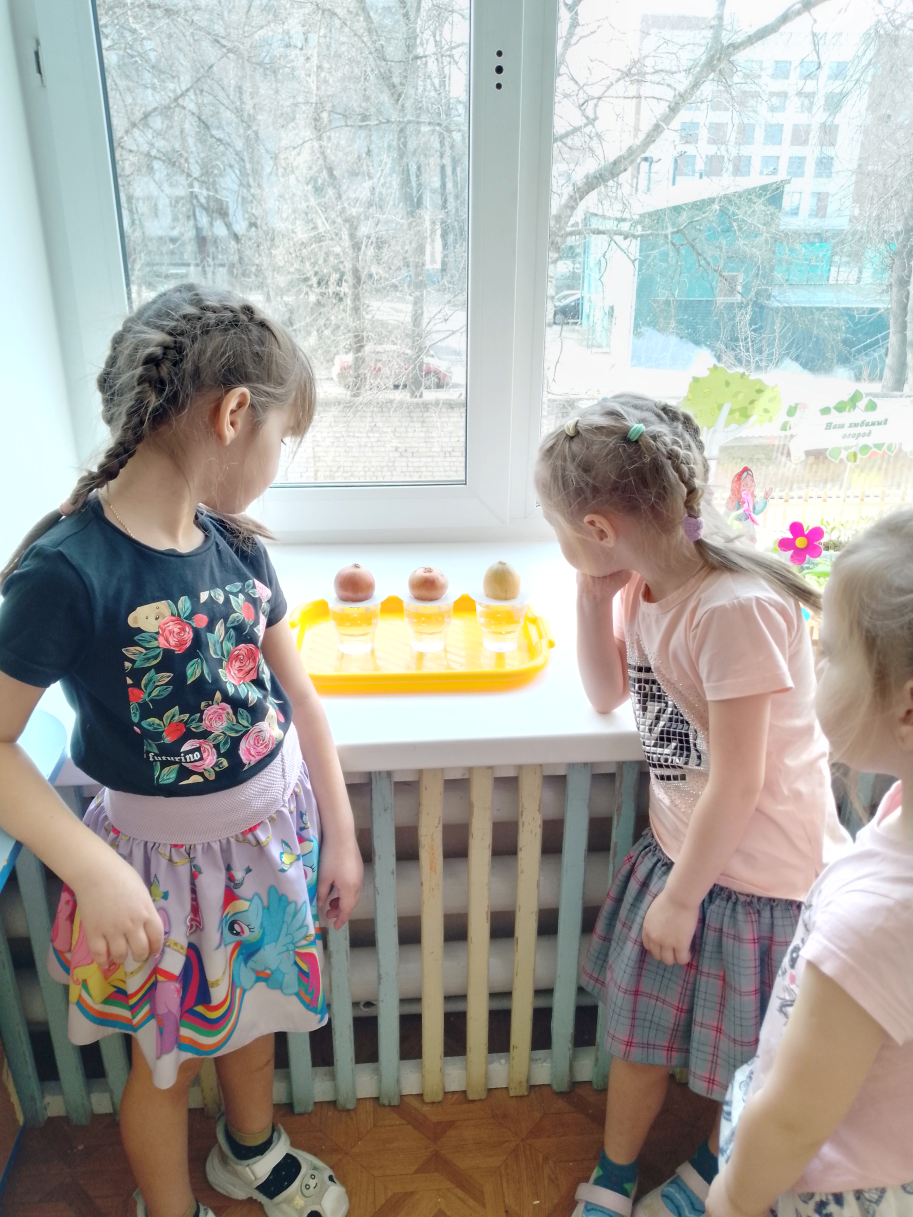 